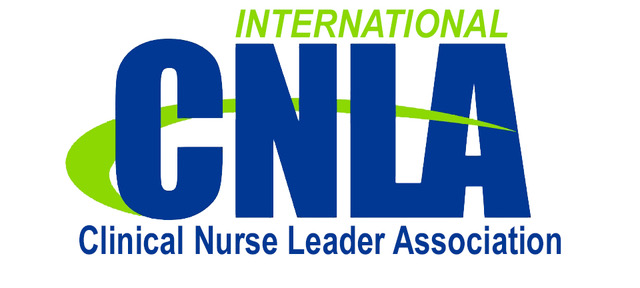  CALL FOR ABSTRACTSClinical Nurse Leader Association Fall Conference 2018September 17-18, 2018Queens, University of Charlotte Sports ComplexCharlotte, North CarolinaAbstract GuidelinesAbstracts may be submitted for poster or podium presentationAbstracts must be submitted by email attachmentAbstracts should reflect CNL practice/outcomesAbstracts must be submitted with attached 2018 CNLA Fall Conference submission formAbstracts received after June 1st will not be consideredSend all abstracts/questions via email to: Annette Hines: hinesa@queens.eduReview and selection: The 2018 Planning Committee will make final selections; submitters will be notified of acceptance by June 15th, 20182018 CNLA Fall Conference Abstract Submission FormTitle of Presentation: _______________________________________________Primary Author: ___________________________________________________ Additional Author(s) ________________________________________________Organizational Affiliation: ___________________________________________Email Address: ____________________________________________________Contact Phone Number: ____________________________________________Format requested:____ Podium Presentation           ____ Poster Presentation          _____ EitherPlease submit abstract on a separate document utilizing the following guidelines: Submit as a Microsoft WORD document, with font size 12 Times New Roman, and 1 inch marginsMaximum of 500 words (not counting headings)Author names and identifiers are to be excluded, so a blinded review is possibleFile name should not include identifiers or author namesInclude the following categories, using clearly identified headings (as applicable)Title (Must match the title on this form EXACTLY)Purpose/ObjectiveSignificanceDesign/MethodsFindings/OutcomesConclusion/Implications for Practice